Candidates are allocated a budget of £30.Candidates must not exceed their budget limitsCandidates must submit a list of campaigns costs with corresponding receipts to the Deputy Returning Officer or their nominee by the close of ballotingItems freely and readily available to all candidates can be used without itemisationCandidates and campaigners must not fundraise or seek sponsorship for their campaignPlease complete this form attaching all proof of expenditure and return send to Fraser at mailto:f.luther-yarwood@angliastudent.com by 9am on 11th March 2024.Please password protect this document and provide the password by email when submitting 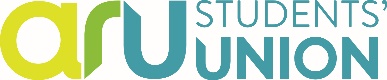 Account DetailsOther InformationThe box below is for office / Finance use onlyBy completing and submitting this form you agree for the SU to share this data with Anglia Ruskin University finance department in order for your payment to be processed.NameNameNameItems used for campaigning  Please add an asterisk (*) next to items that were pre-owned and do not require reimbursement.Receipt Attached (Y / N)ValueTOTALAmount Requested £FORENAMESSURNAMESID NUMBER (7 DIGITS)STUDENT EMAILBANK SORT CODE (6 DIGITS)BANK ACCOUNT NUMBER (8 DIGITS)DATE REQUESTEDCompany CodeZ1Cost CentreMK57Subjective S374Project CodeMK124What is the payment for?Candidates Elections ExpensesRequested byAuthorised by SU staffProcessed by:Process Date: